Reception Newsletter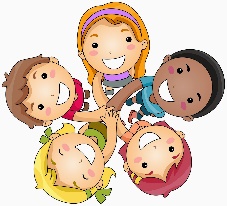 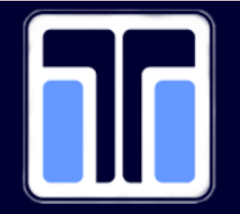 15th September 2023Our learning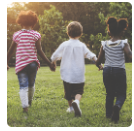 Me and My CommunityThe children have had another busy week getting to know the new routines of the setting and making new relationships. We have shared our St Thomas top ten rules with the children and we have begun awarding children with dojo points to reward their behaviour. Each day we will award the child with the most points with a treat from the dojo prize box. The children have been getting familiar with new routines such as putting wellington boots on to go outdoors, walking in line to the lunch hall and tidy up times. This week we have also shared the story, ‘Colour Monster,’ which introduces children to words to describe our feelings. In the story each feeling is represented by a different colour e.g. green is calm, anger is red, sadness is blue and love is pink. This is a great way for children to express how they are feeling.Each half term the children will have a new topic of learning. This half term our topic is called, ‘Me and My Community.’  This project supports children with settling into the new rules and routines of school and encourages them to make new friends and feel confident in their class. It teaches children about being helpful, kind and thoughtful at home and at school. This project also teaches children how they are unique and special, the importance of friendship and how people in their family, school and local community are important and can help them. The children have been introduced the word, ‘community,’ and they have been taught that this means belonging. We are all in the same school community. The children then went on a walk around school to meet different members of staff who work in our school. Next week we will be talking about our family communities. We would love it if you can share a family photograph with us for the classroom. We will be sharing stories about different families with the children. The children will also be drawing pictures of their family and be making a picture frame. Please can you email your family photos to reception@stthomas.org.uk.Messages to ParentsUniformWe are still noticing there are many items of clothing that do not have names in. Please can you make sure that you have labelled ALL of your child’s belongings e.g., coat, shoes, jumpers. Please avoid writing their initials. Please write their name as it helps us to find it for them.  Wellington bootsLots of children now have their own wellington boots at school. As the weather changes please make sure your child has a pair of boots that stay at school. Again please write their name clearly on them. Snack Money MondayWe will be collecting any snack money donations on Monday. We will be asking for £1.00 per child or whatever you can afford to build up our class fund. This then helps us to buy those extra things we need such as ingredients for baking and playdough!Thank you for your ongoing support. We look forward to seeing you all on Monday. Doors open at 8.40am and close at 850am. If your child arrives after this time, please report to the school office as the yellow gate will be locked for safety. Kind regardsMiss James and Miss Corbishley.